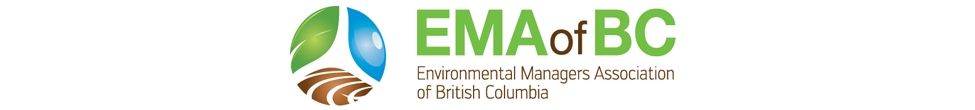 2019 EMA of BC Environmental Management AwardsEntry RulesMember Organizations of the Environmental Managers Association (EMA) of BC in good standing, with dues paid for the member year January 1, 2019 through December 31, 2019 are eligible to receive awards in recognition of their significant achievements. An organization may become a member in order to nominate themselves by registering at emaofbc.com and paying the 2019 annual dues.  A member may become an Entrant by submission of the nomination form, signifying their intent to enter and their acceptance of the entry rules.The Awards that are open for nominations consist of three Technical Category Awards and one Emerging Environmental Professional Award.  In addition, the Presidents Citation is at the discretion of the President of the EMA of BC, and the Members Choice Award will be selected from among the finalists in the technical categories by the vote of attendees at the Awards Ceremonies.Entrants may include proponents, consultants, environmental service providers, environmental laboratories, law firms, and others who have led the nominated project and demonstrated an exceptional contribution to environmental progress in one of the 2019 categories.  A member organization may be nominated as an Entrant only once in each category. Otherwise, a member organization may have participated in any number of projects that are nominated.  An employee of the Entrant shall be identified as the Lead Environmental Manager and must have played a major role in the project.Technical Category AwardsThe Project must have been completed in BC within the past two years (2016-present), either by a member organization, or under the direction or guidance of a member organization.  All member organizations having participated in the project shall be mentioned in the nomination.  The title and abstract of the project should be sufficient for judges, other members, and the public to understand the significance of the project. Evidence of Permission for entry must be received from the Owner of the project (required). Evidence of Societal Acceptance may also be provided to further support the project (optional).  Such evidence may be in a form appropriate to the project (e.g. a certificate, approval in principal, carbon verification report, statement of no significant impacts, legal judgement, permit, or approval).  A statement of societal benefits sealed by a Registered Professional may also be deemed acceptable.Nomination is a two-step process.  The Nomination Form constitutes the first step, which is due on April 16, 2019.  Information will be screened to ensure that the entrance requirements have been met.  Judges may reject or reassign submissions to an alternate category at their discretion.  Entrants will be notified of acceptance by April 26, 2019.In the second step, successful entrants will be required to submit a final document with audio visual complements, which, taken together with the initial application, will form the package that will be judged. The second step document package is due on May 17, 2019, and must contain the following:A final submission document - consisting of no more than 1,000 words, up to six illustrations (graphs, photos, and tables), and up to four short testimonials or recommendations.  The final submission document must maintain the same project title, lead member organization, and lead environmental manager.  It should promote and explain why the nominated project should be selected for the award based on its significance, the accomplishments of  members, and its recognition for excellence.A project poster. Initially this is to be prepared in PDF format and submitted by email for judging purposes.  The project poster must identify the award category, project title, lead entrant, and lead environmental manager.  The Project Owners name may be included with their permission.  The poster is to include a 75-word (maximum) inset describing the project and its significance.  The same final poster is to then be rendered in hard copy format for display at the Awards ceremony entrance.  The proponent shall mount the poster on stiff backing (no larger than 1 square metre in area) for display on an easel at the Awards Celebration.  EMA of BC will provide easels.A project PowerPoint presentation for presentation at the Awards Ceremony.  For judging purposes, this can initially be submitted by email in PDF format.  This may be up to five slides, including a title slide, with a slide script for narration.  The presentation may be accompanied by an electronic video.  The same presentation will be made at the Awards Ceremony, so the proponent must submit the presentation in PowerPoint format in advance of the ceremony, or by bringing a thumb drive.  The total presentation must not exceed two minutes in length.  The presentation will be used for formally announcing the nominated project immediately in advance of the award for that category.  The script will be judged as submitted, but may be edited for presentation at the Awards Celebration.  A video may be included in the presentation; however, be aware that AV equipment at the Awards Celebration may not support video presentations.Materials and information from award nominations and award recipients may be publicized on the  website, in  electronic newsletters, in press releases, and in announcements and displays at other events.  All submission documents become the property of the Environmental Managers Association of BC, and may be used to promote the  and its members’ accomplishments.Award recipients will receive the following:On-stage presentation of award and photo opportunity with a one minute acceptance speechAnnouncement of winners on  webpagePersonal Award trophy for the Lead Environmental ManagerAward plaques for both the Lead Member Organization and Project Owner (if different)Press release announcements and photos for mediaElectronic announcements (Twitter, e-mail) to submit a feature article by winner for publication on  webpageParticipation RulesNomination forms will be accepted now through April 16, 2019 from EMA of BC member firms. Only projects under the responsibility of  member firms may be nominated.  Responsible  member firms may be either the owner/proponent of the project or one of the leading members of the project team (e.g. project owner, legal counsel, environmental consultant, environmental contractor, key equipment supplier, or analytical laboratory).The award will name the Project Owner/Proponent (if permitted) and  Member Organization, and will be presented to the Lead Environmental Manager. A member organization may be nominated as an Entrant only once in each category.  Otherwise, a member organization may have participated in any number of projects that are nominated.  An employee of the Entrant shall be identified as the Lead Environmental Manager.The Lead Environmental Manager should be a person who worked directly on the project, as differentiated from a company executive or senior manager with broad oversight responsibility. Every nomination must receive the written consent of the Project Owner/Proponent for the Member Organization to enter and be publicly recognized.  The Project Owner may request that their name be excluded from publicationJudging will be by a panel of environmental practitioners whose decisions shall be final.  Judges must abstain from voting in categories in which they have an interest, either directly or indirectly, in a nominated project.Finalists will be announced in advance of the Award Ceremonies, when those entries are deemed to have met the qualification requirements of the final submission package. Announcements of the winning project in each category will be reserved until the Awards Celebration on June 13, 2019.The Members' Choice Award will be determined based on the number of votes cast by attendees present at the Gala. Winning Projects and Organization Names will subsequently be published on the  webpage and will be released to the public and media.Judging of the Technical CategoriesA panel of three to six judges may be appointed by the  Board of Directors.   members and non-members, and representatives from other associations are encouraged to act as judges.Nominations will close April 16, 2019.  The first step will be the verification of nomination information and approval of the short list of nominees.  The judging panel will inform verification of acceptance criteria by April 12, 2019.  Accepted nominations will not be publicized.Final nomination packages are due to be submitted for final judging by 11:59 pm May 17, 2019.  Judges will meet to discuss entries and assign scores in each category. Final award winners will be selected by June 7, 2019 and will be sealed in envelopes until the Awards Celebration.  The decisions of the judges are final.Emerging Environmental Professional AwardNominations for the Emerging Environmental Professional Award will be accepted in accordance with the rules for that award.  The nomination consists of a simple application form with recommendations.  See further information at www.EMAofBC.comJudging of the Emerging Environmental Professional AwardThe nominations for the Emerging Environmental Professional Award will be judged by representatives of the Board of Directors of the EMA of BC.  The final Emerging Environmental Professional Award winner will be selected by June 7, 2019 and will be sealed in an envelope until the Awards Celebration.  The decisions of the judges are final.Description of Category Criteria for Environmental AwardsFour of the seven awards are offered each year. A category is called in either even or odd years.2019 AWARDS:2019 – Environmental AssessmentThe Environmental Assessment Award recognizes the methods and completeness of environmental assessment, and the innovative application of design modifications and mitigation strategies.  This category also includes the innovative mapping, establishment or preservation of ecosystems, including fisheries, wild land, developments or adapted landscapes.  2019 – Technological InnovationThe Award for Technological Innovation recognizes the role of applying new technologies, including acceptance of the inherent risk of failure, to the wide range of environmental challenges faced by Environmental Managers in BC.2019 – Organizational Environmental ProgramsThe Award for Organizational Environmental Programs recognizes success in internal or external organizational environmental management including such areas as sustainability, social acceptance and social responsibility, quality of work life, community and employee engagement, professional ethics, and sharing of environmental knowledge and experiences.2019 – *5th Annual* Emerging Environmental ProfessionalsThe Emerging Environmental Professionals Award recognizes an individual in their first 5 years in the environmental industry who has shown leadership within their company and the industry; demonstrated excellence in their practices; demonstrated commitment to the delivery of quality projects or results; accomplished outstanding achievements in their applicable fields; and shown leadership in the community.  2020 AWARDS:2020 – Remediation and RestorationThe Remediation and Restoration Award recognizes outstanding work in the investigation and remediation or restoration for the environmental improvement of a site under either federal or provincial jurisdiction.  Completion of the investigation and remediation or restoration involving scientific advancement, innovation, and application of sustainable principles must have occurred in the past two years.2020 – Emissions/Discharge ControlThe Award for Emissions/Discharge Control recognizes outstanding work in the investigation of emissions or discharges to air, water, or land and implementation of controls to meet or exceed local, regional, provincial, or federal regulations or voluntary improvement targets. 2020 – Regulatory Challenge AwardThe Regulatory Challenge Award recognizes the unilateral effort, cost, and uncertainty assumed by organizations and environmental managers that have improved the regulatory environment for themselves and others by either 1) challenging the fairness or validity of regulations, or regulatory rulings, policies or practices, or 2) meeting the challenges of regulatory decisions, uncertainty, or demands with fortitude, fairness and innovation.2020 – *6th Annual* Emerging Environmental ProfessionalsThe Emerging Environmental Professionals Award recognizes an individual in their first 5 years in the environmental industry who has shown leadership within their company and the industry; demonstrated excellence in their practices; demonstrated commitment to the delivery of quality projects or results; accomplished outstanding achievements in their applicable fields; and shown leadership in the community.  